Retrieved from: A Beginners Guide to Text Complexity.pdf (ccsoh.us)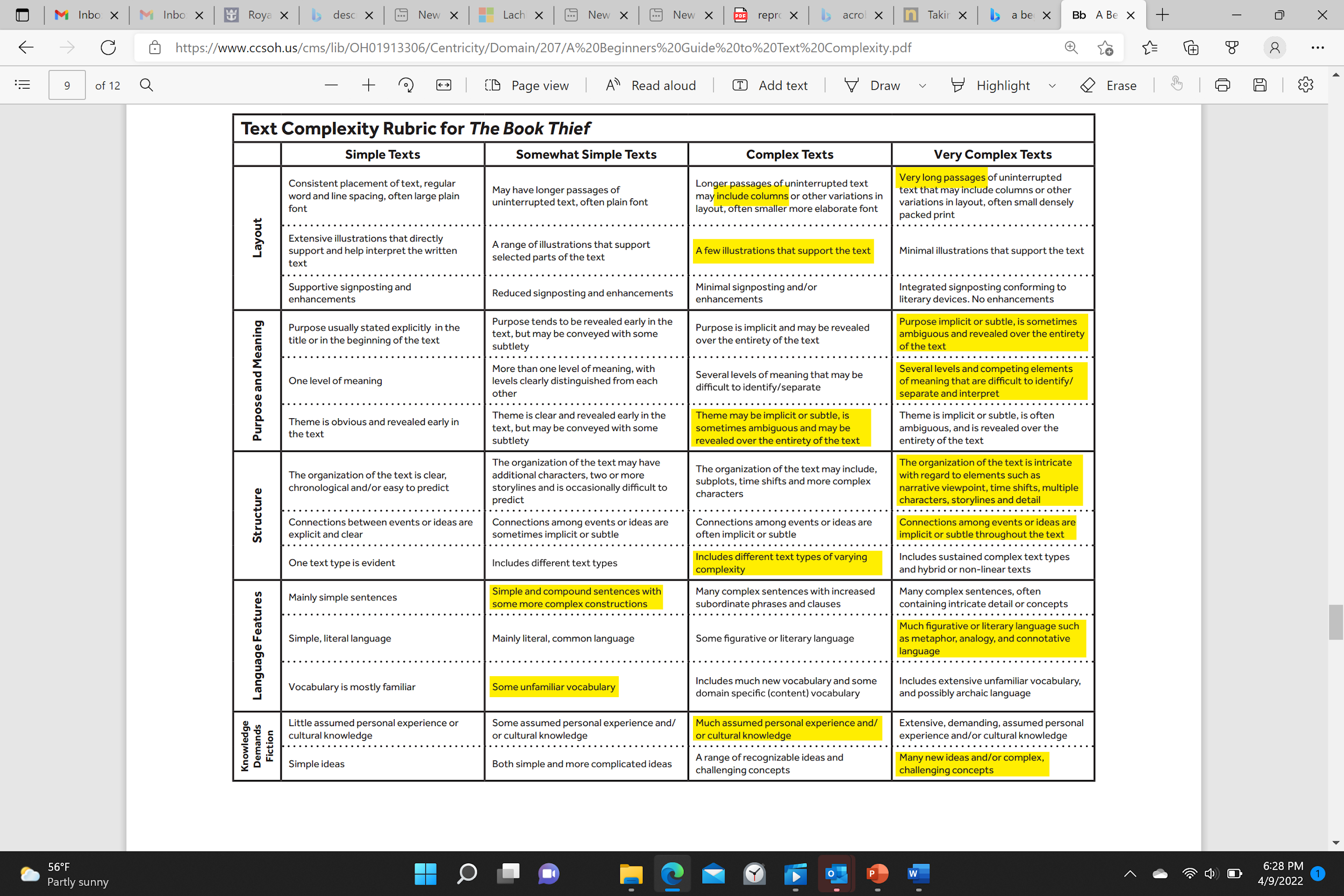 